Занятие 3.Тема: Морж.Понадобится пластилин серого цвета. Серый цвет можно сделать, смешав белый  пластилин с небольшим количеством  черного.  II. Скатайте из серого пластилина один крупный шарик.  III. Раскатать полученный шарик в толстый валик с немного зауженными концами (туловище). IV. Сформируйте моржу шею и мордочку. Положите туловище на рабочую поверхность. Отогните сначала один его конец кверху, а затем вниз таким образом, чтобы голова моржа была расположена параллельно  рабочей поверхности. Разгладьте тыльной стороной ладони  голову моржа, краем полоски  картона  и стеком внизу головы прорежь бороздку (рот). От середины верхней губы сделайте вверх еще один небольшой надрез. Сделайте один маленький, черный шарик (нос) и прилепите его к острой части мордочки. Сделайте два маленьких белых шарика и сделайте моржу глазки. К ним прилепите две маленькие черные бусинки это зрачки. Скатайте два белых  шарика, раскатайте их в клыки.  Придайте клыкам правильную форму и прилепите их к мордочке моржа. Скатайте два серых шарика и еще два шарика такого же цвета размером побольше. Вылепите из них моржу лапки, как описано в прошлом занятии (см. приложение). V. Формируем из вылепленных на 3-х занятиях фигурки в общую композицию.Для этого сначала подготовим  фон. Берем белый картон или просто плотную бумагу.С помощью пастели или восковых мелков делаем темно- синий фон Северного моря.Затем на готовом фоне  произвольно, по желанию  располагаем льдины и фигуры, чтобы выглядело гармонично и интересно.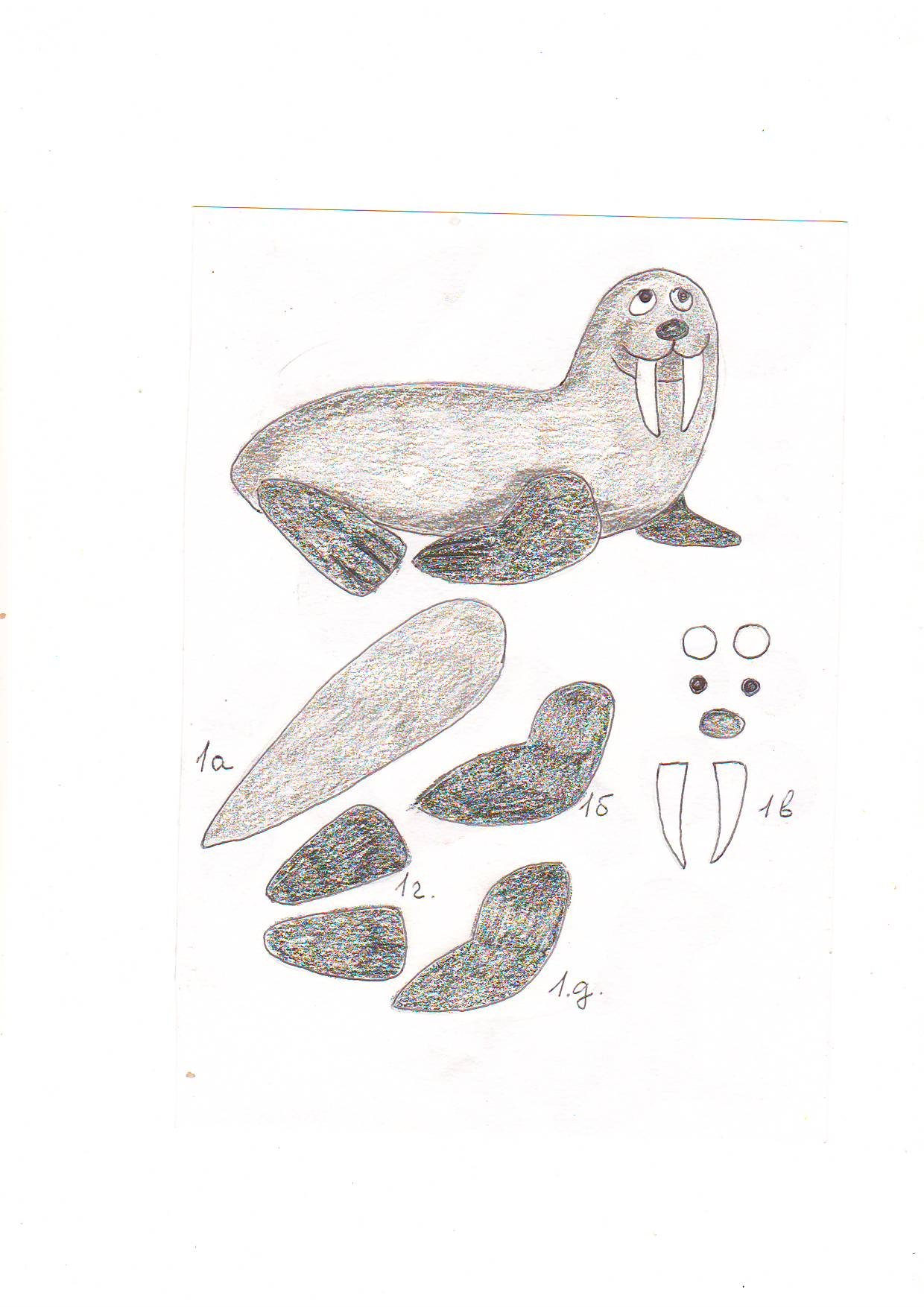 